Department of Humanities and Fine Arts 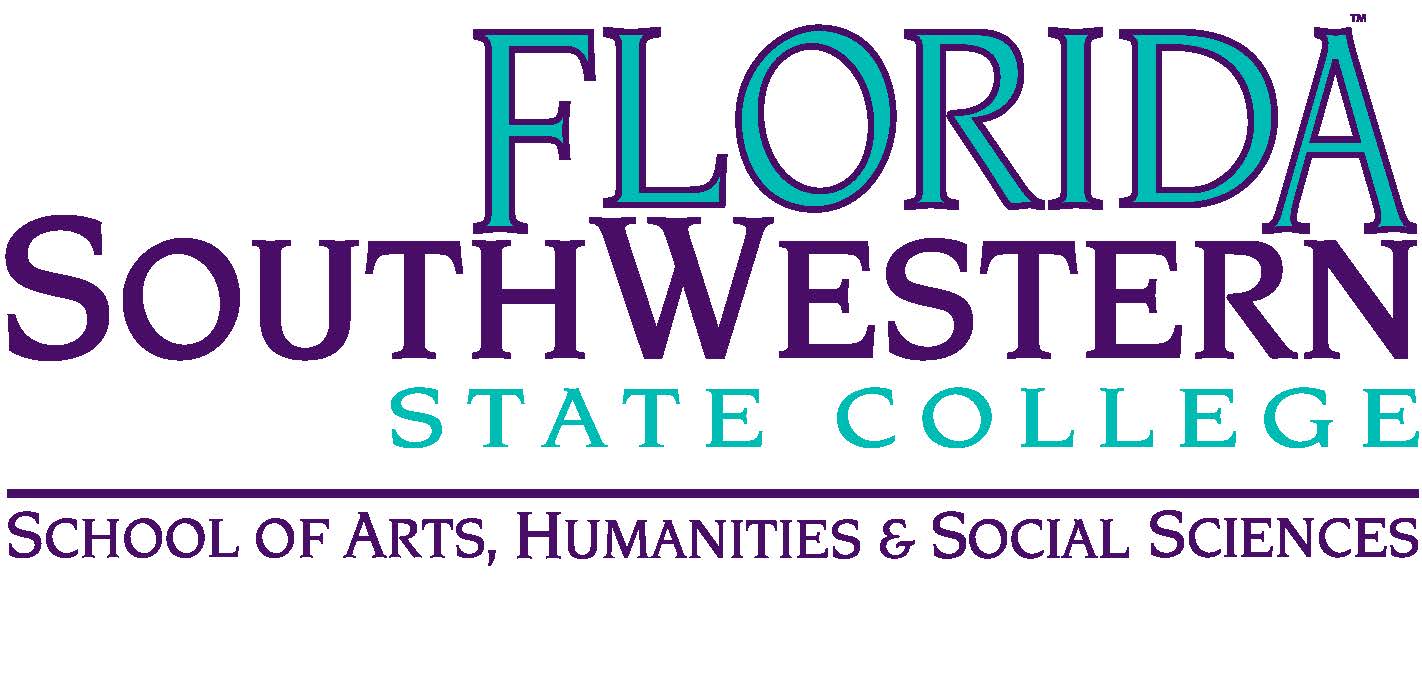 Meeting Minutes Date: 		November 9, 2018, 10:30 a.m. Location: 	Edison/Lee campus Chair: 		Dana Roes  Minutes: 	Michael McGowan OpeningCall to Order: 10:30 a.m. Attendance taken Minutes from Oct. 2018 Approved 
Announcements: Deadline for travel-FPD 11/9 and 3/1 Music: Upcoming Events (Ron)  11/13: Jazz Ansemble (Mann) 11/20: Concert Band (Mann) 11/28: Salty Dogs (7 pm in Rush Auditorium) 12/4: Orchestra and Choir (Mann) Theater: Stuart 11/9-11/11 Thurs-Sat next weekBuy tickets at: www.brownpapertickets.com – or buy at the door 
Information items Website/brochure: Steve – most photos done. Assessment: Elijah – Focus groups, so push them 
Discussion items Use of electronics in the classroom and appropriate discipline measures What we can do: make sure we’re covered in the syllabus (state it clearly up front). Go up the chain with the problem (document it three times, copy Dana). One possibility: turn in cell phones at start of class with their names on it. Another possibility: polling through phones using Socratic (app) or Kahoot (app). Another possibility: have students create their own code of conduct in class at the start. They come up with more stringent rules than we would as faculty. We can also offer ultimatums: shape up or drop the course. Maybe, too, we’ll have Cornerstone go over it with the new students about not being on phones. What we cannot do: forcibly take phones (obviously) Writing ads for full time faculty lines Digital Arts Humanities, Lee campus Humanities/English split, Charlotte campus 
Next Meeting: Dec. 14, 2018 at 10:30 a.m. in L-119B. ACTION INTEMS: Send Steve a Bio if you haven’t already PresentAbsentExcusedBrownXChase, SXChase, W XDoiron XHooverXLublinkXMcGowanXMompoint XPritchett XRoes XSutterX Smith XSwanson XMolloy XKrupinski XGuestsPerella, Monique, JamiePerella, Monique, JamiePerella, Monique, Jamie